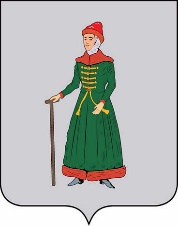 АДМИНИСТРАЦИЯ  СТАРИЦКОГО  РАЙОНАТВЕРСКОЙ  ОБЛАСТИПОСТАНОВЛЕНИЕ14.  11.  2022                                                     г. Старица                                     №     642   О внесении изменений в постановление администрации Старицкого района Тверской области от 10.11.2021 №697« Об утверждении перечня главных администраторов доходоврайонного бюджета, порядка и сроков внесения изменений в перечень главных администраторов  доходов районного бюджета»В соответствии со ст. 160.1 Бюджетного кодекса Российской Федерации, п.п.1.4 п.1. постановления администрации Старицкого района Тверской области  от 10.11.2021 № 697 «Об утверждении перечня главных администраторов доходов районного бюджета, порядка и сроков внесения изменений в перечень главных администраторов доходов районного бюджета»Администрация Старицкого района Тверской области ПОСТАНОВЛЯЕТ:1.Дополнить  приложение 1 к постановлению администрации Старицкого района Тверской области от 10.11.2021 № 697 «Об утверждении перечня главных администраторов доходов районного бюджета, порядка и сроков внесения изменений в перечень главных администраторов доходов районного бюджета» ( с изменениями, внесенными постановлениями администрации Старицкого района от 21.01.2022 г. № 16, от 20.06.2022 г. № 352, от 10.08.2022 г. № 450, от 01.11.2022 г. № 606) следующим кодом бюджетной классификации:2. Настоящее постановление вступает в силу со дня его подписания и подлежит размещению в информационно-телекоммуникационной сети «Интернет» на официальном сайте администрации Старицкого района Тверской области.Глава Старицкого района	            С. Ю. ЖуравлёвКод бюджетной классификации Российской ФедерацииКод бюджетной классификации Российской ФедерацииНаименование вида (подвида) доходов бюджета районаГлавного администратора доходовКод вида (подвида) доходов бюджета районаНаименование вида (подвида) доходов бюджета района123619Отдел образования администрации Старицкого района Тверской области          6191 11 05410 05 0000 120Плата за публичный сервитут, предусмотренная решением уполномочен -ного органа об установлении публичного сервитута в отношении земельных участков, государственная собственность на которые не разграничена и которые расположены в границах сельских поселений и межселенных территорий муниципальных районов и не предоставлены гражданам или юридическим лицам (за исключением органов государственной власти (государственных органов), органов местного самоуправления (муниципальных органов), органов управления государственными внебюджетны-ми фондами и казенных учреждений)